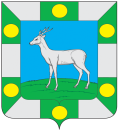             Собрание представителей сельского поселения        Спиридоновка муниципального района Волжский                                 Самарской области                                             РЕШЕНИЕ «00» марта 2023 года                                                                           № ПРОЕКТО внесении изменений в Порядокорганизации и проведения общественных обсуждений или публичных слушаний по вопросам градостроительной деятельности на территории сельского поселения Спиридоновка Самарской области, утвержденный решением Собрания представителей сельского поселения Спиридоновка от 27.09.2019 № 83-3 В соответствии с Федеральным законом от 29.12.2022 № 612-ФЗ «О внесении изменений в Градостроительный кодекс Российской Федерации и отдельные законодательные акты Российской Федерации и о признании утратившим силу абзаца второго пункта 2 статьи 16 Федерального закона «О железнодорожном транспорте в Российской Федерации», Федеральным законом от 06.10.2003 № 131-ФЗ «Об общих принципах организации местного самоуправления в Российской Федерации», руководствуясь Уставом сельского поселения Спиридоновка муниципального района Волжский Самарской области, Собрание представителей сельского поселения Спиридоновка муниципального района Волжский Самарской области РЕШИЛО:     1. Внести в Порядок организации и проведения общественных обсуждений или публичных слушаний по вопросам градостроительной деятельности на территории сельского поселения Спиридоновка Самарской области, утвержденный решением Собрания представителей сельского поселения Спиридоновка от 27.09.2019 № 83-3 (в редакции Решения от 30.12.2022            № 50-3) (далее - Порядок) следующие изменения:        1.1. Часть 1 пункта 1 главы 4 Порядка изложить в следующей редакции:«1) по проекту правил, внесению изменений в правила – не более одного месяца со дня опубликования такого проекта;». 1.2. Часть 3 пункта 1 главы 4 Порядка изложить в следующей редакции:«3) по проекту генерального плана поселения, внесению изменений                      в генеральный план поселения – не более одного месяца с момента оповещения жителей об их проведении;».         1.3. Часть 4 пункта 1 главы 4 Порядка изложить в следующей редакции:«4) по проекту планировки территории поселения и (или) проекту межевания территории поселения, а также проектам, предусматривающим внесение изменений в указанные документы – от 14 до 30 дней со дня оповещения жителей об их проведении;».         2. Опубликовать данное Решение в газете «Новости Спиридоновки» и разместить на официальном сайте администрации сельского поселения Спиридоновка в информационно - телекоммуникационной сети «Интернет».   3. Настоящее Решение вступает в силу со дня официального опубликования.Председатель Собрания представителей сельского поселения Спиридоновка                                             Т.В. КуркинаГлава сельского поселения Спиридоновка                                   Н.П. Андреев